                                                                                        ПРОЕКТ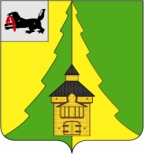 Российская Федерация	Иркутская область	Нижнеилимский муниципальный район	АДМИНИСТРАЦИЯ			ПОСТАНОВЛЕНИЕОт «____»   2023 г. № ___г. Железногорск-Илимский В соответствии с абзацем седьмым пункта 1 статьи 78.1 Бюджетного кодекса Российской Федерации, на основании статьи 16 Федерального закона "Об общих принципах организации местного самоуправления в Российской Федерации", руководствуясь статьей 47 Устава муниципального образования «Нижнеилимский район»,  постановлением администрации Нижнеилимского муниципального района «Об утверждении Порядка формирования и финансового обеспечения выполнения муниципального задания на оказание муниципальных услуг (выполнения работ) на территории муниципального образования «Нижнеилимский район» в новой редакции» от 21.11.2019 № 1217, администрация Нижнеилимского муниципального района,ПОСТАНОВЛЯЕТ:   Внести изменения в  Порядок предоставления муниципальным бюджетным и автономным учреждениям субсидии на финансовое  обеспечение выполнения ими муниципального задания из бюджета муниципального образования «Нижнеилимский район» в подпункт 1.1. пункта I «Общие положения» и читать подпункт 1.1. в следующей редакции:        Порядок предоставления муниципальным бюджетным и автономным учреждениям субсидии на финансовое обеспечение выполнения ими муниципального задания из бюджета муниципального образования «Нижнеилимский район» (далее - Порядок предоставления субсидии на выполнение муниципального задания) разработан в соответствии с  абзацем седьмым пункта 1 статьи 78.1 Бюджетного кодекса Российской Федерации и устанавливает правила предоставления муниципальным бюджетным и автономным учреждениям субсидий на финансовое обеспечение выполнения ими муниципального задания, рассчитанных с учетом нормативных затрат на оказание ими муниципальных услуг (выполнение работ) физическим и (или) юридическим лицам и нормативных затрат на содержание муниципального имущества, из бюджета муниципального образования «Нижнеилимский район» (далее - субсидии на выполнение муниципального задания).       В подпункт 5.2 пункта V. «Учет, отчетность и контроль» и читать подпункт 5.2. в следующей редакции:       Бюджетные и автономные учреждения ежеквартально представляют учредителю отчет об использовании субсидии на выполнение муниципального задания учредителя бюджетным или автономным учреждением (Приложение №5) не позднее 15-го числа месяца, следующего за отчетным кварталом.     2.    Приложение № 1 к Порядку предоставления муниципальным бюджетным и автономным учреждениям субсидий на финансовое обеспечение выполнения ими муниципального задания из бюджета муниципального образования «Нижнеилимский район» читать в редакции Приложения № 1 к постановлению.3. Настоящее постановление распространяет свое действие на правоотношения, возникшие с 01 января 2023 года.     4.  Опубликовать настоящее постановление в периодическом издании «Вестник Думы и администрации Нижнеилимского муниципального района» и разместить на официальном сайте муниципального образования «Нижнеилимский район».      5.  Контроль исполнения настоящего постановления  возложить на заместителя мэра района по экономической политике и цифровому развитию Чудинова Е.В.Мэр района                                                         М.С. РомановРассылка: в дело-2; Финансовое управление; ДО; ОСЭР; пресс-служба администрации района, Чудинов Е.В.исп.: Сутягина О.А.; Кулешова В.Е.Приложение №1
к Порядку предоставления муниципальным
бюджетным и автономным учреждениям                                                                            субсидий на финансовое обеспечение
выполнения ими муниципального
задания из бюджета муниципального образования «Нижнеилимский район»Типовая форма соглашенияо предоставлении субсидии из  бюджета муниципального образования «Нижнеилимский район» муниципальному бюджетному или автономному учреждениюна финансовое обеспечение выполнения муниципального задания на оказание муниципальных услуг(выполнение работ)г. ____________________                                                  №________________        (место заключения соглашения)                                                                                                              (номер соглашения)"__" ________________ 20__ г.                                            (дата заключения соглашения)                                                     _____________________________________________________________________,            (наименование учредителя или органа  администрации Нижнеилимского муниципального района, осуществляющего функции и полномочия учредителя в отношении муниципального бюджетного или автономного учреждения)которому  как  получателю  средств  доведены  лимиты бюджетных  обязательств  на предоставление субсидий бюджетным и автономным   учреждениям   на   финансовое   обеспечение   выполнения   ими муниципального  задания  на  оказание  муниципальных  услуг (выполнение работ),     именуемый     в дальнейшем «Учредитель», в лице_____________________________________________________________________,                  (наименование должности руководителя Учредителя или уполномоченного им лица, фамилия, имя, руководителя Учредителя или уполномоченного им лица)действующего на основании _________________________________________,                                                                           (Устав, доверенность, приказ или иной документ, удостоверяющий    полномочия)с одной стороны и _________________________________________________,                                                                 (наименование бюджетного или автономного учреждения) именуемое в дальнейшем «Учреждение», в лице _________________________,(наименование должности руководителя Учреждения или уполномоченного им лица, фамилия, имя, отчество руководителя Учреждения или уполномоченного им лица)действующего на основании ____________________________________________,                                                                                  (устав Учреждения или иной уполномочивающий документ)с другой стороны, далее именуемые «Стороны»,  в  соответствии  с  Бюджетным кодексом   Российской   Федерации, заключили настоящее Соглашение о нижеследующем.I. Предмет Соглашения1.1. Предметом настоящего Соглашения является предоставление Учреждению из  бюджета муниципального образования «Нижнеилимский район» в 20__ году/20__ - 20__ годах субсидии на финансовое обеспечение выполнения муниципального  задания на оказание муниципальных услуг (выполнение работ) № ________ от «__» _________ 20__ года  (далее - Субсидия, муниципальное задание).II. Порядок, условия предоставления Субсидии и финансовоеобеспечение выполнения муниципального задания2.1. Субсидия предоставляется Учреждению на оказание муниципальных услуг (выполнение работ), установленных в муниципальном  задании.2.2. Субсидия предоставляется в пределах лимитов бюджетных обязательств, доведенных Учредителю как получателю средств местного бюджета по кодам классификации расходов бюджетов Российской Федерации (далее - коды БК), в следующем размере:    в 20__ году ________ (__________________) рублей - по коду БК ________;                           (сумма прописью)                       (код БК)    в 20__ году ________ (__________________) рублей - по коду БК ________;                           (сумма прописью)                       (код БК)    в 20__ году ________ (__________________) рублей - по коду БК ________.                           (сумма прописью)                       (код БК)2.3. Размер Субсидии рассчитывается в соответствии с показателями муниципального задания на основании нормативных затрат на оказание муниципальных услуг с применением базовых нормативов затрат и корректирующих коэффициентов к базовым нормативам затрат и нормативных затрат на выполнение работ, определенных в соответствии с Порядком формирования и финансового обеспечения выполнения муниципального задания на оказание муниципальных услуг (выполнение работ) на территории муниципального образования «Нижнеилимский район», утвержденным  постановлением администрации Нижнеилимского муниципального района от «____»_______20__г. № _____.III. Порядок перечисления Субсидии3.1. Перечисление Субсидии осуществляется в соответствии с Порядком предоставления муниципальным бюджетным и автономным учреждениям субсидии на финансовое обеспечение выполнения ими муниципального задания из бюджета муниципального образования «Нижнеилимский район», в сроки, установленные настоящим соглашением:3.1.1 на лицевой счет, открытый Учреждению в ______________________;                                                                                                                     (наименование финансового органа)3.1.2 на лицевой счет, открытый Учреждению в ______________________.                                                                                                                                              (наименование кредитной организации)3.2.  перечисление Субсидии на соответствующий счет, указанный в разделе VIII настоящего Соглашения, осуществляется на основании кассового прогноза (плана) по расходам Учреждения в соответствии с графиком  перечисления Субсидии согласно приложению №1 к настоящему Соглашению, являющимся неотъемлемой частью настоящего Соглашения, не реже одного раза в квартал в сумме, не превышающей:35 процентов годового объема Субсидии в течение 1 квартала;50 процентов (до 65 процентов- в части субсидий, предоставляемых на выполнение работы, услуги  процесс оказания (выполнения) которой требует неравномерного финансового обеспечения в течение финансового года) годового объема Субсидии в течение первого полугодия;75 процентов годового объема Субсидии в течение девяти месяцев;остаток годового объема Субсидии в 4 квартале текущего года.IV. Взаимодействие Сторон4.1. Учредитель обязуется:4.1.1. обеспечить предоставление Субсидии в соответствии с разделом II настоящего Соглашения;4.1.2. размещать на официальном сайте Учредителя в информационно-телекоммуникационной сети "Интернет" информацию о нормативных затратах, на основании которых рассчитан размер Субсидии, указанный в пункте 2.2 настоящего Соглашения, не позднее 15 рабочих дней после утверждения нормативных затрат (внесения в них изменений);4.1.3. обеспечивать перечисление Субсидии на соответствующий счет, указанный в разделе VIII настоящего Соглашения, согласно графику перечисления Субсидии в соответствии с приложением № 1 к настоящему Соглашению, являющимся неотъемлемой частью настоящего Соглашения;4.1.4. осуществлять контроль за выполнением Учреждением муниципального задания в порядке, предусмотренном муниципальным заданием, и соблюдением Учреждением условий, установленных Порядком формирования и финансового обеспечения выполнения муниципального задания на оказание муниципальных услуг (выполнение работ) на территории муниципального образования «Нижнеилимский район» и настоящим Соглашением;4.1.5. рассматривать предложения Учреждения, связанные с исполнением настоящего Соглашения, в том числе по изменению размера Субсидии, и направлять Учреждению решения по результатам их рассмотрения не позднее 15 рабочих дней после получения предложений;4.1.6. вносить изменения в показатели, характеризующие объем муниципальных услуг, установленные в муниципальном задании, на основании данных предварительного отчета об исполнении муниципального задания в текущем финансовом году , представленного Учреждением в соответствии с пунктом 4.3.4.1 настоящего Соглашения, в течение ___ дней со дня его представления Учреждением, в случае если на основании данных предварительного отчета об исполнении муниципального задания необходимо уменьшить показатели, характеризующие объем муниципальных услуг, установленных в муниципальном задании;4.1.7. направлять Учреждению расчет средств Субсидии, подлежащей возврату в бюджет муниципального образования «Нижнеилимский район» на 1 января 20___ г., составленный по форме согласно приложению № 2 к типовой форме Соглашения  в срок до «31» января 20___ г.;4.1.8. принимать меры, обеспечивающие перечисление Учреждением Учредителю в  бюджет муниципального образования «Нижнеилимский район» средств Субсидии, подлежащих возврату в  бюджет муниципального образования «Нижнеилимский район» на 1 января 20__ г., в соответствии с расчетом, указанным в пункте 4.1.4 настоящего Соглашения, в срок, указанный в пункте 4.3.2 настоящего Соглашения;4.1.9. выполнять иные обязательства, установленные бюджетным законодательством Российской Федерации, Порядком и настоящим Соглашением: 4.1.9.1. __________________________________________________________;4.1.9.2. ___________________________________________________________.4.2. Учредитель вправе:4.2.1. запрашивать у Учреждения информацию и документы, необходимые для осуществления контроля за выполнением Учреждением муниципального задания;4.2.2. принимать решение об изменении размера Субсидии:4.2.2.1. при соответствующем изменении показателей, характеризующих объем муниципальных услуг (работ), установленных в муниципальном задании, в случае:4.2.2.1.1. уменьшения Учредителю ранее утвержденных лимитов бюджетных обязательств, указанных в пункте 2.2 настоящего Соглашения;4.2.2.1.2. увеличения (при наличии у Учредителя лимитов бюджетных обязательств, указанных в пункте 2.2 настоящего Соглашения) или уменьшения потребности в оказании муниципальных услуг (выполнении работ);4.2.2.1.3. принятия решения по результатам рассмотрения предложений Учреждения, направленных в соответствии с пунктом 4.4.2 настоящего Соглашения;4.2.2.2. без соответствующего изменения показателей, характеризующих объем муниципальных услуг (работ), установленных в муниципальном задании, в случае внесения изменений в нормативные затраты в связи с изменением размеров выплат работникам (отдельным категориям работников) Учреждения, непосредственно связанных с оказанием муниципальной услуги (выполнением работы), иных выплат, связанных с оказанием муниципальной услуги (выполнением работы), приводящих к изменению объема финансового обеспечения выполнения муниципального задания, вследствие принятия нормативных правовых актов администрацией Нижнеилимского муниципального района, Российской Федерации (внесением изменений в нормативные правовые акты администрации Нижнеилимского муниципального района. Российской Федерации);4.2.3. осуществлять иные права, установленные бюджетным законодательством Российской Федерации, Порядком и настоящим Соглашением:4.2.3.1. __________________________________________________________;4.2.3.2. ___________________________________________________________.4.3. Учреждение обязуется:4.3.1. предоставлять в течение 5 дней по запросу Учредителя информацию и документы, необходимые для осуществления контроля, предусмотренного пунктом 4.1.4  настоящего Соглашения;4.3.2. осуществлять в срок до «__» ____________ 20__ г. возврат средств Субсидии, подлежащих возврату в бюджет муниципального образования «Нижнеилимский район» на 1 января 20__ г., в размере, указанном в расчете, представленном Учредителем в соответствии с пунктом 4.1.7 настоящего Соглашения;4.3.3. направлять средства Субсидии на выплаты, установленные планом финансово-хозяйственной деятельности Учреждения (далее - план финансово-хозяйственной  деятельности), сформированным и утвержденным в порядке, определенном Порядком составления и утверждения плана финансово-хозяйственной деятельности муниципальных учреждений Нижнеилимского муниципального района», утвержденного постановлением администрации Нижнеилимского муниципального района от «___»_____20___г. № ______.4.3.4. представлять Учредителю в соответствии с Положением:4.3.4.1. предварительный отчет об исполнении муниципального задания, составленный по форме, предусмотренной для отчета о выполнении муниципального задания (приложение № 2 к Положению), в срок до "__" ______________ 20__ г.;4.3.4.2. отчет о выполнении муниципального задания по форме, согласно приложению № 2 к Положению, в срок до "__" __________ 20__ г.;4.3.5. выполнять иные обязательства, установленные бюджетным законодательством Российской Федерации, Порядком и настоящим Соглашением:4.3.5.1. __________________________________________________________;4.3.5.2. ___________________________________________________________.4.4. Учреждение вправе:4.4.1. направлять не использованный в 20__ г. остаток Субсидии на осуществление в 20__ г. расходов в соответствии с планом финансово-хозяйственной деятельности для достижения целей, предусмотренных уставом Учреждения, за исключением средств Субсидии, подлежащих возврату в бюджет муниципального образования «Нижнеилимский район» в соответствии с пунктом 4.3.2 настоящего Соглашения;4.4.2. направлять Учредителю предложения по исполнению настоящего Соглашения, в том числе по изменению размера Субсидии;4.4.3. обращаться к Учредителю в целях получения разъяснений в связи с исполнением настоящего Соглашения;4.4.4. осуществлять иные права, установленные бюджетным законодательством Российской Федерации, Порядком и настоящим Соглашением:4.4.2.1. __________________________________________________________;4.4.2.2. ___________________________________________________________.V. Ответственность Сторон5.1. В случае неисполнения или ненадлежащего исполнения своих обязательств по настоящему Соглашению Стороны несут ответственность в соответствии с законодательством Российской Федерации.5.2. Иные положения об ответственности за неисполнение или ненадлежащее исполнение Сторонами обязательств по настоящему Соглашению:5.2.1. ____________________________________________________________;5.2.2. ____________________________________________________________.VI. Иные условия6.1. Иные условия по настоящему Соглашению:6.1.1.____________________________________________________________;6.1.2. ____________________________________________________________.VII. Заключительные положения7.1. Расторжение Соглашения осуществляется по соглашению сторон, за исключением расторжения в одностороннем порядке, предусмотренного пунктом 7.1.1 настоящего Соглашения о расторжении и оформляется согласно приложению № 4 к настоящей Типовой форме. 7.1.1. Расторжение настоящего Соглашения Учредителем в одностороннем порядке возможно в случаях:7.1.1.1. прекращения деятельности Учреждения при реорганизации или ликвидации;7.1.1.2. нарушения Учреждением условий предоставления субсидии, предусмотренных настоящим Соглашением;7.1.1.3. __________________________________________________________;                               (указываются иные случаи расторжения Соглашения).7.2. При досрочном прекращении выполнения муниципального задания по установленным в нем основаниям неиспользованные остатки Субсидии в размере, соответствующем показателям, характеризующим объем не оказанных муниципальных услуг (невыполненных работ), подлежат перечислению Учреждением в  бюджет муниципального образования «Нижнеилимский район» в установленном порядке.7.3. Споры, возникающие между Сторонами в связи с исполнением настоящего Соглашения, решаются ими, по возможности, путем проведения переговоров с оформлением соответствующих протоколов или иных документов. При не достижении согласия споры между Сторонами решаются в судебном порядке.7.4. Настоящее Соглашение вступает в силу с даты его подписания лицами, имеющими право действовать от имени каждой из Сторон, но не ранее доведения лимитов бюджетных обязательств, указанных в пункте 2.2 настоящего Соглашения, и действует до полного исполнения Сторонами своих обязательств по настоящему Соглашению.7.5. Изменение настоящего Соглашения, в том числе в соответствии с положениями пункта 4.2.2 настоящего Соглашения, осуществляется по соглашению Сторон и оформляется в виде дополнительного соглашения, являющегося неотъемлемой частью настоящего Соглашения и оформляется согласно приложению № 3 к настоящей Типовой форме.7.6. Документы и иная информация, предусмотренные настоящим Соглашением, могут направляться Сторонами следующим(ми) способом(ами):7.6.1. путем использования государственной интегрированной информационной системы управления общественными финансами «Электронный бюджет»;7.6.2. заказным письмом с уведомлением о вручении либо вручением представителем одной Стороны подлинников документов, иной информации представителю другой Стороны;7.6.3. ___________________________________________________________                          (указывается способ направления документов по выбору Сторон).              7.7. Настоящее Соглашение заключено Сторонами в форме бумажного документа в двух экземплярах, по одному экземпляру для каждой из Сторон.VIII. Платежные реквизиты СторонIX. Подписи СторонПриложение №1к Типовой форме соглашения о предоставлениисубсидии муниципальному бюджетномуили автономному учреждению на финансовоеобеспечение выполнения муниципальногозадания на оказание муниципальных услуг(выполнение работ) Приложение № ______ к Соглашению от   ________№ _____ ( Приложение №  ____ к Дополнительному соглашению от _________ № _____)<1>Графикперечисления Субсидии (Изменения в график перечисления Субсидии) <2>Наименование Учредителя___________________________________________________Наименование Учреждения _____________________________________*Перечисление субсидии производится ежемесячно на основании кассового прогноза (плана), предоставленного  главным распорядителем бюджетных средств<1> Указывается в случае заключения Дополнительного соглашения к Соглашению.<2> Указывается в случае внесения изменения в график перечисления Субсидии, при этом в графах 6 - 8 настоящего графика указываются изменения сумм, подлежащих перечислению: со знаком "плюс" при их увеличении и со знаком "минус" при их уменьшении.<3> Указывается в соответствии с пунктом 2.1 Соглашения.<4> Указываются конкретные сроки перечисления Субсидии Учреждению, при этом перечисление Субсидии должно осуществляться в соответствии с требованиями, установленными пунктами 45 и 46 Положения, а перечисление платежа, завершающего выплату Субсидии, в IV квартале - после предоставления Учреждением предварительного отчета об исполнении государственного задания за соответствующий финансовый год в соответствии с пунктом 4.3.5.1 Соглашения и его рассмотрения Учредителем в соответствии с пунктом 4.1.5 Соглашения.<5> Заполняется по решению Учредителя для отражения сумм, подлежащих перечислению в связи с реализацией нормативных правовых актов Президента Российской Федерации и Правительства Российской Федерации, а также иных сумм.Приложение № 2к Типовой форме соглашения о предоставлениисубсидии муниципальному бюджетномуили автономному учреждению на финансовоеобеспечение выполнения муниципальногозадания на оказание муниципальных услуг(выполнение работ) Приложение № ______ к Соглашению от   ________№ _____ Расчетсредств Субсидии, подлежащих возврату в  бюджет муниципального образования «Нижнеилимский районна 1 января 20__ г. <1>,Наименование Учредителя ___________________________________________________Наименование Учреждения ___________________________________________________Руководитель(уполномоченное лицо) _____________ ___________ ___________________________                                                 (должность)   (подпись)     (расшифровка подписи)"__" ____________ 20___г.<1> Указывается финансовый год, следующий за годом предоставления Субсидии.<2> Указывается в соответствии с государственным заданием.<3> Указывается в соответствии с данными из графы 13 пунктов 3.2 частей 1 и 2 отчета о выполнении государственного задания, представляемого в соответствии с пунктом 4.3.5.2 Соглашения.<4> Указываются нормативные затраты, рассчитанные в соответствии с пунктом 2.2 Соглашения.<5> Рассчитывается как произведение значений в графах 12 и 13 настоящего Расчета.Приложение № 5к Порядку  предоставления  муниципальным бюджетным и автономным учреждениям субсидии на финансовое  обеспечение выполнения ими муниципального задания из бюджета муниципального образования «Нижнеилимский районОтчет об использовании субсидии на выполнение муниципального задания учредителя бюджетным или автономным учреждением_______________________________ на «___» __________20__ г. (в рублях)                (учреждение) 


Справочно предоставлять:Поступления и кассовые расходы за отчетный период нарастающим итогом за счет средств от предпринимательской и иной приносящей доход деятельности.Иная информация по запросу учредителя.Руководитель учреждения                                      (подпись, ФИО)
Главный бухгалтер                                            (подпись, ФИО)

М.П.
СОГЛАСОВАНО: (в зависимости от подчиненности учреждения) Приложение № 3к Типовой форме соглашения о предоставлениисубсидии бюджетномуили автономному учреждению на финансовоеобеспечение выполнения муниципальногозадания на оказание муниципальных услуг(выполнение работ)Дополнительное соглашениек Соглашению о предоставлении субсидии из бюджета муниципального образования «Нижнеилимский район» бюджетному или автономному учреждениюна финансовое обеспечение выполнения муниципальногозадания на оказание муниципальных услуг(выполнение работ) от "__" _______ № ___                     г. _______________________________________________                                               (место заключения дополнительного соглашения)"__" ___________________ 20__ г.                                       № ______________________(дата заключения дополнительного соглашения)                                     (номер дополнительного соглашения)                                   __________________________________________________________________________,(наименование учредителя или органа  администрации Нижнеилимского муниципального района, осуществляющего функции и полномочия учредителя в отношении муниципального бюджетного или автономного учреждения)которому  как  получателю  средств  доведены  лимиты бюджетных  обязательств  на предоставление субсидий бюджетным и автономным   учреждениям   на   финансовое   обеспечение   выполнения   ими муниципального  задания  на  оказание  муниципальных  услуг (выполнение работ),     именуемый     в дальнейшем «Учредитель», в лице __________________________________________________________________,                  (наименование должности руководителя Учредителя или уполномоченного им лица, фамилия, имя, руководителя Учредителя или уполномоченного им лица)действующего на основании _________________________________________,                                                               (Устав, доверенность, приказ или иной документ, удостоверяющий    полномочия)с одной стороны и _________________________________________________,                                                                 (наименование бюджетного или автономного учреждения) именуемое в дальнейшем «Учреждение», в лице __________________________________________________________________,(наименование должности руководителя Учреждения или уполномоченного им лица, фамилия, имя, отчество руководителя Учреждения или уполномоченного им лица)действующего на основании _________________________________________,                                                                                  (устав Учреждения или иной уполномочивающий документ)с другой стороны, далее именуемые «Стороны»,  в соответствии с пунктом 7.5 Соглашения  о  предоставлении субсидии из бюджета МО «Нижнеилимский район» бюджетному  или автономному учреждению на финансовое обеспечение выполнения муниципального  задания  на  оказание  муниципальных  услуг (выполнение работ)   от   "__" ________________ № __________   (далее   -   Соглашение)_______________________________________                                                       (иные основания для заключения настоящего Дополнительного соглашения)заключили настоящее Дополнительное соглашение к Соглашению о нижеследующем.1. Внести в Соглашение следующие изменения:1.1. в преамбуле: (при внесении изменений в преамбулу Соглашения, в том числе могут быть изменены наименование Соглашения, сведения о месте заключения Соглашения и дате его подписания).1.1.1. ___________________________________________________;1.1.2. ___________________________________________________;1.2. в разделе I "Предмет Соглашения":1.2.1. в пункте 1.1 слова "муниципального задания на оказание муниципальных услуг (выполнение работ) № _____ от "__" _________ 20__ года" заменить словами "муниципального задания на оказание муниципальных услуг (выполнение работ) № _____ от "__" ________ 20__ года";1.3. в разделе II "Порядок, условия предоставления Субсидии и финансовое обеспечение выполнения муниципального задания":       1.3.1. в абзаце _________________ пункта 2.2 сумму Субсидии в 20__ году__________ (______________) рублей - по коду БК ____________                                                          (сумма прописью)                                                       (код БК)увеличить/уменьшить на  _____________________________________ рублей;                                          (указываются изменения сумм, подлежащих перечислению: со знаком "плюс"                                                      при их увеличении и со знаком "минус" при их уменьшении).         1.4. в разделе III "Порядок перечисления Субсидии":       1.4.1. в пункте 3.1.1 слова "в  ________________________________________;                                                  (наименование территориального органа Федерального казначейства)"заменить словами "в  _______________________________________________________;                                                     (наименование территориального органа Федерального казначейства)";        1.4.2. в пункте 3.1.2 слова "_____________________________________________.                                                                         (наименование кредитной организации)"заменить словами "в ________________________________________________________.                                                                         (наименование кредитной организации)";1.5. в разделе IV "Взаимодействие Сторон":1.5.1. в пункте 4.1.2 слова "не позднее ___ рабочих дней" заменить словами "не позднее ___ рабочих дней";1.5.2. в пункте 4.1.3 слова "приложением № ___" заменить словами "приложением № ___";1.5.3. в пункте 4.1.5 слова "не позднее ___ рабочих дней" заменить словами "не позднее ____ рабочих дней";1.5.4. в пункте 4.1.6 слова "в течение ___ дней" заменить словами "в течение ___ дней";1.5.5. пункт 4.1.7 изложить в следующей редакции:"4.1.7. направлять Учреждению расчет средств Субсидии, подлежащих возврату в федеральный бюджет на 1 января 20__ г., составленный по форме согласно приложению № ___ к настоящему Соглашению, являющемуся неотъемлемой частью настоящего Соглашения, в срок до "__" ______20__ г.;1.5.6. в пункте 4.3.1 слова "в течение ___ дней" заменить словами "в течение ___ дней";1.5.7. в пункте 4.3.2 слова "в срок до "__" ________ 20__ г." заменить словами "в срок до "__" ________ 20__ г.";       1.5.8. в пункте 4.3.3 слова "определенном ______________________________;                                                                                             (реквизиты нормативного правового акта Учредителя)заменить словами "определенном ___________________________________________;                                                                                        (реквизиты нормативного правового акта Учредителя);1.5.9. в пункте 4.3.4.1 слова "в срок до "__" ________ 20__ г." заменить словами "в срок до "__" ______ 20__ г.";1.5.10. в пункте 4.3.4.2 слова "в срок до "__" __________ 20__ г." заменить словами "в срок до "__" ________ 20__ г.";1.5.11. в пункте 4.4.1 слова "не использованный в 20__ г. остаток Субсидии на осуществление в 20__ г." заменить словами "не использованный в 20__ г. остаток Субсидии на осуществление в 20__ г.";1.6. Иные положения по настоящему Дополнительному соглашению: (указываются изменения, вносимые в соответствующие подпункты пунктов 4.1.9, 4.2.3, 4.3.5, 4.4.4, 5.2, 6.1 Соглашения, а также иные конкретные положения (при наличии). В случае дополнения Соглашения новыми пунктами, а также изложения ранее включенных в Соглашение пунктов в новой редакции, редакция указанных пунктов должна соответствовать соответствующим пунктам Типовой формы, в случае, если включаемые в текст Соглашения пункты включены в Типовую форму. Исключение пунктов Соглашения допустимо в случае, если условия, предусмотренные указанными пунктами, включены по инициативе Сторон или по выбору Сторонами условий, предусмотренных Типовой формой.)1.6.1. ___________________________________________________;1.6.2. ___________________________________________________.1.7. раздел VIII "Платежные реквизиты Сторон" изложить в следующей редакции:VIII. Платежные реквизиты Сторон1.8. приложение № ___ к Соглашению изложить в редакции согласно приложению № ___ к настоящему Дополнительному соглашению, которое является его неотъемлемой частью;1.9. дополнить приложением № ___ согласно приложению № ___ к настоящему Дополнительному соглашению, которое является его неотъемлемой частью;1.10. внести изменения в приложение № ___ согласно приложению № ___ к настоящему Дополнительному соглашению, которое является его неотъемлемой частью.2. Настоящее Дополнительное соглашение является неотъемлемой частью Соглашения.3. Настоящее Дополнительное соглашение вступает в силу с даты его подписания лицами, имеющими право действовать от имени каждой из Сторон, и действует до полного исполнения Сторонами своих обязательств по настоящему Соглашению.4. Условия Соглашения, не затронутые настоящим Дополнительным соглашением, остаются неизменными.5. Настоящее Дополнительное соглашение заключено Сторонами в форме бумажного документа в двух экземплярах, по одному экземпляру для каждой из Сторон.6. Подписи Сторон:Приложение № 4к Типовой форме соглашения о предоставлениисубсидии муниципальному бюджетномуили автономному учреждению на финансовоеобеспечение выполнения муниципальногозадания на оказание муниципальных услуг(выполнение работ)Дополнительное соглашениео расторжении соглашения о предоставлении субсидиииз муниципального бюджета муниципальному бюджетномуили автономному учреждению на финансовое обеспечениевыполнения муниципального задания на оказаниемуниципальных услуг (выполнение работ) от "__" ____________ № ___                                     г. _________________________________                                                   (место заключения соглашения)"__" _______________________ 20__ г.                 № ____________________    (дата заключения соглашения)                                                    (номер соглашения)    __________________________________________________________________________,(наименование учредителя или органа  администрации Нижнеилимского муниципального района, осуществляющего функции и полномочия учредителя в отношении муниципального бюджетного или автономного учреждения)которому  как  получателю  средств  доведены  лимиты бюджетных  обязательств  на предоставление субсидий бюджетным и автономным   учреждениям   на   финансовое   обеспечение   выполнения   ими муниципального  задания  на  оказание  муниципальных  услуг (выполнение работ),     именуемый     в дальнейшем «Учредитель», в лице __________________________________________________________________,                  (наименование должности руководителя Учредителя или уполномоченного им лица, фамилия, имя, руководителя Учредителя или уполномоченного им лица)действующего на основании _________________________________________,                                                               (Устав, доверенность, приказ или иной документ, удостоверяющий    полномочия)с одной стороны и _________________________________________________,                                                                 (наименование бюджетного или автономного учреждения) именуемое в дальнейшем «Учреждение», в лице __________________________________________________________________,(наименование должности руководителя Учреждения или уполномоченного им лица, фамилия, имя, отчество руководителя Учреждения или уполномоченного им лица)действующего на основании _________________________________________,                                                                                  (устав Учреждения или иной уполномочивающий документ)в  соответствии   с___________________________________________________                                           (документ, предусматривающий основание для расторжения Соглашения (при  наличии), или пункт 7.2 Соглашения)заключили  настоящее  дополнительное  соглашение о расторжении соглашения о предоставлении субсидии из муниципального бюджета муниципальному бюджетному или автономному     учреждению    на    финансовое    обеспечение    выполнения муниципального  задания  на  оказание  муниципальных  услуг (выполнение работ) от "__" _______ 20__ г. № _____ (далее - Соглашение, Субсидия).    1. Соглашение  расторгается   с  даты  вступления   в  силу  настоящегодополнительного соглашения о расторжении Соглашения.    2. Состояние расчетов на дату расторжения Соглашения:   2.1. бюджетное обязательство Учредителя исполнено в размере ___________ (______________________) рублей по КБК _______________;                                             (сумма прописью)                                                                       (код КБК)    2.2. обязательство Учреждения исполнено в размере _____________________(____________________) рублей, соответствующем достигнутым показателям          (сумма прописью)объема  оказания  муниципальных услуг (выполнения работ), установленным в муниципальном задании  на  оказание муниципальных  услуг  (выполнение работ);    2.3.  Учредитель  в  течение  "__"  дней  со дня расторжения Соглашения обязуется перечислить Учреждению сумму Субсидии в размере: ________________ (________________________) рублей;                                                       (сумма прописью)    2.4.  Учреждение  в  течение  "__"  дней  со дня расторжения Соглашенияобязуется  возвратить  Учредителю  в муниципальный  бюджет  сумму Субсидии в размере ________ (________________________) рублей;                                                         (сумма прописью)2.5.___________________________________________________________;2.6. __________________________________________________________.3. Стороны взаимных претензий друг к другу не имеют.4. Настоящее дополнительное соглашение вступает в силу с момента его подписания лицами, имеющими право действовать от имени каждой из Сторон.5. Обязательства Сторон по Соглашению прекращаются с момента вступления в силу настоящего дополнительного соглашения, за исключением обязательств, предусмотренных пунктами ___________ Соглашения, которые прекращают свое действие после полного их исполнения.6. Иные положения настоящего дополнительного соглашения:6.1. настоящее дополнительное соглашение составлено в форме бумажного документа в двух экземплярах, по одному экземпляру для каждой из Сторон;6.4.___________________________________________________________.7. Платежные реквизиты Сторон8. Подписи Сторон:«О внесении изменений в Постановление администрации Нижнеилимского муниципального района  «Об утверждении Порядка предоставления муниципальным бюджетным и автономным учреждениям субсидии  на финансовое обеспечение ими муниципального задания из бюджета муниципального образования «Нижнеилимский район» от 15.04.2020 г. № 290» Сокращенное наименование УчредителяСокращенное наименование УчрежденияНаименование УчредителяОГРН, ОКТМОНаименование УчрежденияОГРН, ОКТМОМесто нахождения:Место нахождения:ИНН/КППИНН/КПППлатежные реквизиты:Платежные реквизиты:Сокращенное наименование УчредителяСокращенное наименование УчредителяСокращенное наименование УчрежденияСокращенное наименование Учреждения______________/(подпись)_________(ФИО)______________/(подпись)________________(ФИО)№ п/пКод по бюджетной классификации Российской Федерации (по расходам федерального бюджета на предоставление Субсидии) <3>Код по бюджетной классификации Российской Федерации (по расходам федерального бюджета на предоставление Субсидии) <3>Код по бюджетной классификации Российской Федерации (по расходам федерального бюджета на предоставление Субсидии) <3>Код по бюджетной классификации Российской Федерации (по расходам федерального бюджета на предоставление Субсидии) <3>Сроки перечисления Субсидии<4> Сумма, подлежащая перечислению, рублейСумма, подлежащая перечислению, рублей№ п/пкод главыраздел, подразделцелевая статьявид расходовСроки перечисления Субсидии<4> всегов т.ч. <5>______123456781- до "31" марта  20__ г.2- до "30" июня   20__ г.3- до "30" сентября  20__ г.4- до "31" декабря  20__ г.Итого по КБКx№ п/пмуниципальная услуга или работамуниципальная услуга или работамуниципальная услуга или работамуниципальная услуга или работамуниципальная услуга или работамуниципальная услуга или работамуниципальная услуга или работаПоказатель, характеризующий объем неоказанных муниципальных услуг и невыполненных работПоказатель, характеризующий объем неоказанных муниципальных услуг и невыполненных работПоказатель, характеризующий объем неоказанных муниципальных услуг и невыполненных работПоказатель, характеризующий объем неоказанных муниципальных услуг и невыполненных работНормативные затраты на оказание единицы показателя, характеризующего объем муниципальной услуги или работы, рублей<4> Объем остатка Субсидии, подлежащий возврату в  бюджет МО «Нижнеилимский район», рублей <5>№ п/пуникальный номер реестровой записи <2>наименование показатель, характеризующий содержание муниципальной услуги (работы)показатель, характеризующий содержание муниципальной услуги (работы)показатель, характеризующий содержание муниципальной услуги (работы)показатель, характеризующий условия (формы) оказания муниципальной услуги (выполнения работы)показатель, характеризующий условия (формы) оказания муниципальной услуги (выполнения работы)наименование<2> единица измеренияединица измеренияотклонение, превышающее допустимое (возможное) значение <3> Нормативные затраты на оказание единицы показателя, характеризующего объем муниципальной услуги или работы, рублей<4> Объем остатка Субсидии, подлежащий возврату в  бюджет МО «Нижнеилимский район», рублей <5>№ п/пуникальный номер реестровой записи <2>наименование _______(наименование показателя) <2>______(наименование показателя) <2>______(наименование показателя) <2>_______(наименование показателя) <2>______(наименование показателя) <2>наименование<2> наименование <2>код по ОКЕИ<2> отклонение, превышающее допустимое (возможное) значение <3> Нормативные затраты на оказание единицы показателя, характеризующего объем муниципальной услуги или работы, рублей<4> Объем остатка Субсидии, подлежащий возврату в  бюджет МО «Нижнеилимский район», рублей <5>1234567891011121314Муниципальные услугиМуниципальные услугиМуниципальные услугиМуниципальные услугиМуниципальные услугиМуниципальные услугиМуниципальные услугиМуниципальные услугиМуниципальные услугиМуниципальные услугиМуниципальные услугиМуниципальные услугиМуниципальные услугиМуниципальные услугиРаботыРаботыРаботыРаботыРаботыРаботыРаботыРаботыРаботыРаботыРаботыРаботыРаботыРаботыИТОГОИТОГОИТОГОИТОГОИТОГОИТОГОИТОГОИТОГОИТОГОИТОГОИТОГОИТОГОИТОГО№ п/пВид субсидии (по целям предоставления)Плановые назначения Остаток на начало финансового годаФактически профинансировано (нарастающим итогом с начала финансового года)Фактическиосвоено средствОстаток неиспользованных средствПримечание 12345678Итого Полное и сокращенное (при наличии) наименования УчредителяПолное и сокращенное (при наличии) наименования УчрежденияНаименование УчредителяНаименование УчрежденияОГРН, ОКТМООГРН, ОКТМОМесто нахождения:Место нахождения:ИНН/КППИНН/КПППлатежные реквизиты:Наименование учреждения Банка РоссииНаименование территориального органа Федерального казначейства, в котором открыт лицевой счет, БИКЕдиный казначейский счетКазначейский счетЛицевой счетПлатежные реквизиты:Наименование учреждения Банка России (наименование кредитной организации), БИКРасчетный (корреспондентский) счетНаименование территориального органа Федерального казначейства, в котором открыт лицевой счет, БИКЕдиный казначейский счетКазначейский счетЛицевой счетСокращенное наименование УчредителяСокращенное наименование УчредителяСокращенное наименование Учреждения Сокращенное наименование Учреждения _________________/(подпись)_________________(ФИО)_________________/(подпись)_________________(ФИО)Полное и сокращенное (при наличии) наименования УчредителяПолное и сокращенное (при наличии) наименования УчрежденияНаименование УчредителяНаименование УчрежденияОГРН, ОКТМООГРН, ОКТМОМесто нахождения:Место нахождения:ИНН/КПП ИНН/КПППлатежные реквизиты:Наименование учреждения Банка РоссииНаименование территориального органа Федерального казначейства, в котором открыт лицевой счет, БИКЕдиный казначейский счетКазначейский счетЛицевой счетПлатежные реквизиты:Наименование учреждения Банка России (наименование кредитной организации), БИКРасчетный (корреспондентский) счетНаименование территориального органа Федерального казначейства, в котором открыт лицевой счет, БИКЕдиный казначейский счетКазначейский счетЛицевой счетСокращенное наименование УчредителяСокращенное наименование УчредителяСокращенное наименование УчрежденияСокращенное наименование Учреждения________________/(подпись)_________________(ФИО)________________/(подпись)_________________(ФИО)